dárkový poukaz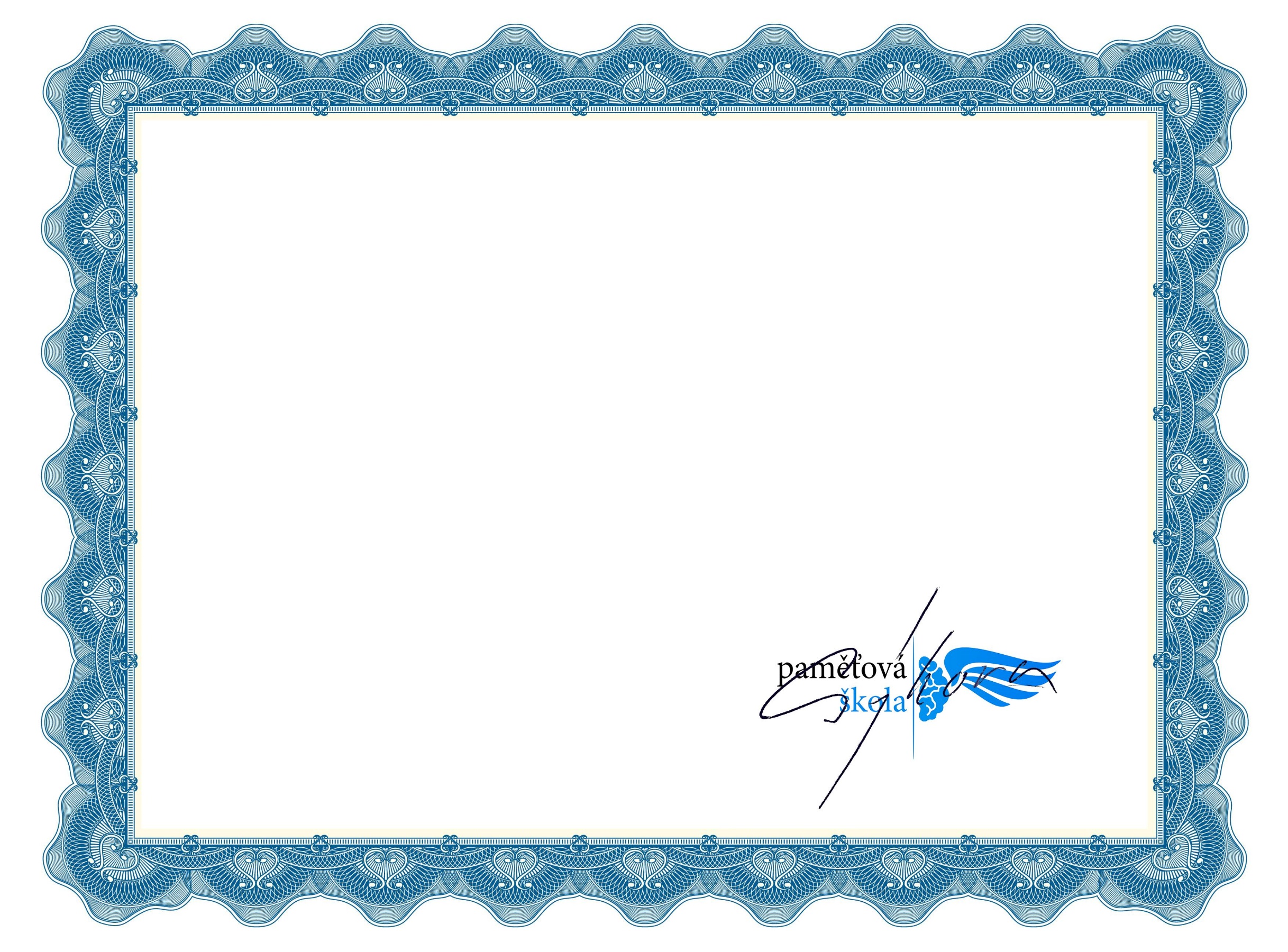 online kurz: ANGLIČTINA bez učeníPro: „JMÉNO OBDAROVANÉHO“ Číslo objednávky: „XXXX“Jak použít poukaz:Zaregistrujte se na webu www.pametovaskola.cz Vložte kurz do košíku .V pokladně vepište do poznámky ČÍSLO OBJEDNÁVKY a dokončete objednávku (neplaťte). Platnost poukazu je 6 měsíců od zakoupení.